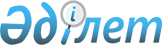 Об утверждении государственного образовательного заказа на подготовку кадров с техническим и профессиональным, послесредним образованием на 2023–2027 учебные годыПостановление акимата города Астаны от 18 июля 2023 года № 107-1430
      В соответствии с подпунктом 15) пункта 1 статьи 27 Закона Республики Казахстан "О местном государственном управлении и самоуправлении в Республике Казахстан", подпунктом 7-3) пункта 3 статьи 6 Закона Республики Казахстан "Об образовании", акимат города Астаны ПОСТАНОВЛЯЕТ:
      1. Утвердить государственный образовательный заказ на подготовку кадров с техническим и профессиональным образованием на 2023–2027 учебные годы согласно приложению 1 к настоящему постановлению.
      2. Утвердить государственный образовательный заказ на подготовку кадров с послесредним образованием на 2023–2027 учебные годы согласно приложению 2 к настоящему постановлению.
      3. Руководителю государственного учреждения "Управление образования города Астаны" принять необходимые меры, вытекающие из настоящего постановления. 
      4. Контроль за исполнением настоящего постановления возложить на курирующего заместителя акима города Астаны. Государственный образовательный заказ на подготовку кадров с техническим и профессиональным образованием на 2023–2027 учебные годы Государственный образовательный заказ на подготовку кадров с послесредним образованием на 2023–2027 учебные годы
					© 2012. РГП на ПХВ «Институт законодательства и правовой информации Республики Казахстан» Министерства юстиции Республики Казахстан
				
      Аким 

Ж. Қасымбек

      Первый заместитель акима 

Н. Нуркенов

      Заместитель акима города Астаны 

Е. Байкен

      Заместитель акима города Астаны 

Е. Бекмурзаев

      Заместитель акима города Астаны 

Н. Солтамбеков

      Руководитель Государственного учреждения "Аппарат акима города Астаны" 

Д. Ешкеев

      Руководитель Государственного учреждения "Управление финансов города Астаны" 

А. Жумаев

      Руководитель Государственного учреждения "Управление экономики и бюджетного планирования города Астаны" 

К. Манкараев

      Заместитель руководителя Государственного учреждения "Аппарат акима города Астаны" 

Ж. Шаукентаев

      Руководитель государственно- правового отдела Государственного учреждения "Аппарат акима города Астаны" 

Т. Мусин

      Руководитель Государственного учреждения "Управление по делам религий города Астаны" 

Н. Альмуханов

      Руководитель Государственного учреждения "Управление общественного здравоохранения города Астаны" 

Т. Мұратов

      Руководитель Государственного учреждения "Управление образования города Астаны" 

К. Сенгазыев
Приложение 1
к постановлению акимата
города Астаны
от "___" ______2023 года 
№ ___________
№
п/п
Код и направление подготовки кадров
Объем государственного образовательного заказа по формам обучения
(количество мест)
Средняя стоимость расходов на обучение одного обучающегося (специалиста) за учебный год
(тенге)
1
2
3
4
1.
01120100
Дошкольное воспитание и обучение
500
398 139
2.
01140100
Педагогика и методика начального обучения
885
398 139
3.
01140200
Музыкальное образование
15
398 139
4.
02110300
Графический и мультимедийный дизайн
50
405 039
5.
02120100 
Дизайн интерьера
100
442 989
6.
02210100
Исламоведение
75
398 139
7.
04110100
Учет и аудит
65
405 039
8.
04130100
Менеджмент (по отраслям и областям применения)
25
405 039
9.
04130200
Логистика (по отраслям)
25
405 039
10.
04140100
Маркетинг (по отраслям)
175
405 039
11.
06120100 
Вычислительная техника и информационные сети (по видам)
230
405 039
12.
06120200
Системы информационной безопасности
50
405 039
13.
06130100 
Программное обеспечение (по видам)
720
405 039
1
2
3
4
14.
07130100
Электрооборудование (по видам и отраслям)
100
442 989
15.
07130200
Электроснабжение (по отраслям)
243
442 989
16.
07140100
Автоматизация и управление технологическими процессами (по профилю)
50
442 989
17.
07140300
Мехатроника (по отраслям)
25
442 989
18.
07140600 
Монтаж, техническое обслуживание и ремонт медицинской техники
50
405 039
19.
07140700
Автоматика, телемеханика и управление движением на железнодорожном транспорте
75
442 989
20.
07140800
Эксплуатация устройств оперативной технологической связи на железнодорожном транспорте
25
442 989
21.
07140900
Радиотехника, электроника и телекоммуникации
125
442 989
22.
07150100
Технология машиностроения (по видам)
75
442 989
23.
07150300
Токарное дело (по видам)
25
405 039
24.
07150500
Сварочное дело (по видам)
245
405 039
25.
07150700
Грузоподъемные машины и транспортеры
20
442 989
26.
07151100
Эксплуатация и техническое обслуживание машин и оборудования (по отраслям промышленности)
50
442 989
27.
07160400
Эксплуатация и техническое обслуживание подъемно-транспортных, строительно-дорожных машин и механизмов железнодорожного транспорта
25
442 989
28.
07160500
Эксплуатация, ремонт и техническое обслуживание тягового подвижного состава железных дорог
150
442 989
29.
07161300
Техническое обслуживание, ремонт и эксплуатация автомобильного транспорта
360
442 989
30.
07210100
Производство мяса и мясных продуктов
75
442 989
1
2
3
4
31.
07210300
Хлебопекарное, макаронное и кондитерское производство
300
442 989
32.
07211300 
Технология производства пищевых продуктов
75
442 989
33.
07221400 
Мебельное производство
25
442 989
34.
07230100
Швейное производство и моделирование одежды
335
442 989
35.
07310200 
Геодезия и картография
50
442 989
36.
07310400
Дизайн, реставрация, реконструкция гражданских зданий
50
442 989
37.
07320100
Строительство и эксплуатация зданий и сооружений
157
442 989
38.
07320400
Управление недвижимостью
50
442 989
39.
07320700
Строительство и эксплуатация автомобильных дорог и аэродромов
100
442 989
40.
07320800
Строительство железных дорог, путь и путевое хозяйство
50
442 989
41.
07321000 
Лифтовое хозяйство и эскалаторы (по видам)
175
442 989
42.
07321100
Монтаж и эксплуатация инженерных систем объектов жилищно-коммунального хозяйства
200
442 989
43.
07321200
Монтаж и эксплуатация оборудования и систем газоснабжения
25
442 989
44.
08210100 
Лесное хозяйство 
40
405 039
45.
09110100
Стоматология
25
405 039
46.
09130100
Сестринское дело
224
405 039
47.
09130200
Акушерское дело
25
405 039
48.
09140100
Лабораторная диагностика
25
405 039
49.
09140200
Медицинская оптика
25
405 039
1
2
3
4
50.
09230100 
Социальная работа
50
405 039
51.
10120100
Парикмахерское искусство
145
442 989
52.
10130100
Гостиничный бизнес
250
442 989
53.
10130200
Организация обслуживания в сфере питания
85
442 989
54.
10130300 
Организация питания
730
442 989
55.
10150100
Туризм
250
405 039
56.
10320100
Пожарная безопасность
50
442 989
57.
10410200
Организация перевозок и управление движением на железнодорожном транспорте
125
442 989
58.
10410300
Организация перевозок и управление движением на автомобильном транспорте
25
442 989
59.
10410400
Организация дорожного движения
50
442 989Приложение 2
к постановлению акимата
города Астаны
от "___" ______2023 года 
№ ___________
№
п/п
Код и направление подготовки кадров
Объем государственного образовательного заказа по формам обучения
(количество мест)
Средняя стоимость расходов на обучение одного обучающегося (специалиста) за учебный год
(тенге)
1.
07130100
Электроснабжение (по отраслям)
50
442 989
2.
07140500
Радиотехника, электроника и телекоммуникации
25
442 989
3.
09130100
Сестринское дело
76
405 039